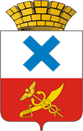 Администрация Городского округа «город Ирбит»Свердловской областиПОСТАНОВЛЕНИЕот  3  марта 2022 года №  223  - ПАг. ИрбитО предупреждении пожаров на территории Городского округа «город Ирбит» Свердловской области в весенне-летний период 2022 годаВ соответствии с Федеральным законом Российской Федерации от               21 декабря 1994 года № 69-ФЗ «О пожарной безопасности», Федеральным законом Российской Федерации от 06 октября 2003 года № 131-ФЗ «Об общих принципах организации местного самоуправления в Российской Федерации», постановлением Правительства Российской Федерации от 16.09.2020 № 1479 «Об утверждении Правил противопожарного режима в Российской Федерации», в целях предупреждения пожаров на территории Городского округа «город Ирбит» Свердловской области, своевременного их тушения и в связи с предстоящим пожароопасным весенне-летним периодом 2022 года, руководствуясь статьей 30 Устава Городского округа «город Ирбит» Свердловской области, администрация Городского округа «город Ирбит» Свердловской областиПОСТАНОВЛЯЕТ: 1.Рекомендовать руководителям управляющих компаний, обслуживающих жилищный фонд, товариществ собственников жилья и председателям многоквартирных домов (с непосредственным способом управления) в срок до 15.04.2022 года организовать проверку и провести мероприятия, направленные на предупреждение пожаров:1) на информационных стендах, размещенных в подъездах жилых домов, организовать систематическое размещение информации о мерах пожарной безопасности, распространить памятки, листовки;2) провести собрания жильцов по вопросам соблюдения мер пожарной безопасности;3) очистить территории дворов, подвалы жилых домов от сгораемого мусора, сухой травы, исключить доступ посторонних лиц в подвалы и чердаки, закрыв входы в них на замки, застеклить и зарешетить слуховые окна чердаков;4) проинформировать население о том, что разведение костров и сжигание мусора на территории жилых домов производится в соответствии с требованиями постановления администрации Городского округа «город Ирбит» Свердловской области от 09 апреля 2021 года № 525-ПА «Об определении мест и способов сжигания мусора, травы, листвы и иных отходов, материалов или изделий на территории Городского округа «город Ирбит» Свердловской области».2. Рекомендовать владельцам частных жилых домов:1) своевременно очищать прилегающую территорию и осуществлять вывоз мусора согласно утверждённого графика;2) сжигание мусора на приусадебных участках, улицах и прилегающих к домам территориях производить в соответствии с требованиями постановления администрации Городского округа «город Ирбит» Свердловской области от        09 апреля 2021 года № 525-ПА «Об определении мест и способов сжигания мусора, травы, листвы и иных отходов, материалов или изделий на территории Городского округа «город Ирбит» Свердловской области».3. Муниципальному унитарному предприятию Муниципального образования город Ирбит «Ресурс», муниципальному бюджетному учреждению Городского округа «город Ирбит» Свердловской области «Благоустройство»:1) организовать дежурство водителей поливомоечных машин, цистерны машин держать заправленными водой;2) в период опадания тополиного пуха организовать его поливку.4. Муниципальному бюджетному учреждению Городского округа «город Ирбит» Свердловской области «Благоустройство» организовать вывоз твердых бытовых отходов с контейнерных площадок после проведения весеннего субботника.5. Муниципальному автономному учреждению Муниципального образования город Ирбит «Редакция телерадиовещания «Ирбитский вестник», в течение пожароопасного периода с 15 апреля по 30 сентября 2022 года обеспечить трансляцию роликов социальной рекламы, направленных на предупреждение пожаров.6. Муниципальному казённому учреждению Городского округа «город Ирбит» Свердловской области «Центр общественной безопасности» в течение весенне-летнего периода:1) организовать патрулирование территории Городского округа «город Ирбит» Свердловской области с целью выявления участков не очищенных от сухой травы и мусора, а также мест несанкционированного разведения костров и сжигания мусора;2) организовать проведение разъяснительной работы с жителями частного жилого сектора по соблюдению требований пожарной безопасности в весенне-летний период в ходе проведения рейдов.7. Контроль за исполнением настоящего постановления возложить на первого заместителя главы администрации Городского округа «город Ирбит» Свердловской области  С.С. Лобанова.8. Настоящее постановление опубликовать в Ирбитской общественно-политической газете «Восход» и разместить на официальном сайте администрации Городского округа «город Ирбит» Свердловской области (www.moirbit.ru).Глава Городского округа«город Ирбит» Свердловской области                                                         Н.В. Юдин